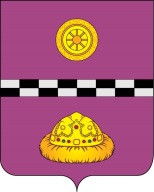 ПОСТАНОВЛЕНИЕот 23 декабря 2014 г.	 					                                №  1156Об условиях приватизации муниципального имуществаВ соответствии с Федеральным законом от 22.07.2008 № 159-ФЗ «Об особенностях отчуждения недвижимого имущества, находящегося в государственной собственности субъектов Российской Федерации или в муниципальной собственности и арендуемого субъектами малого и среднего предпринимательства, и о внесении изменений в отдельные законодательные акты Российской Федерации», Положением о порядке управления и распоряжения муниципальной собственностью муниципального района «Княжпогостский», утвержденным решением Совета муниципального района «Княжпогостский» от 29.10.2007г. № 58, Отчета № 10/08/02 от 24 октября 2014 года по определению рыночной стоимости объекта недвижимого имущества ПОСТАНОВЛЯЮ:	1. Осуществить приватизацию муниципального имущества: помещения, назначение: нежилое, общая площадь 34,7 кв.м, этаж 1, номера на поэтажном плане 1,2, КН 11:10:4501012:770, адрес (местонахождение объекта): Республика Коми, Княжпогостский район, г. Емва, ул. Коммунистическая, д. 11 (далее – помещения) путем возмездного отчуждения в собственность индивидуального предпринимателя Рочевой Галины Александровны (ИНН 111700011513, ОГРНИП 304111716800041), являющегося субъектом малого/среднего предпринимательства и имеющего преимущественное право на выкуп муниципального имущества.	2. Установить, что:	- цена приобретаемых помещений составляет 837 100,00 рублей (Восемьсот тридцать семь тысяч сто) (без учета НДС);         - покупатель приобретает имущество единовременно.	3. Настоящее постановление вступает в силу со дня его принятия и подлежит официальному опубликованию.	4. Контроль за исполнением настоящего постановления оставляю за собой.Руководитель администрации					                    В. И. Ивочкин